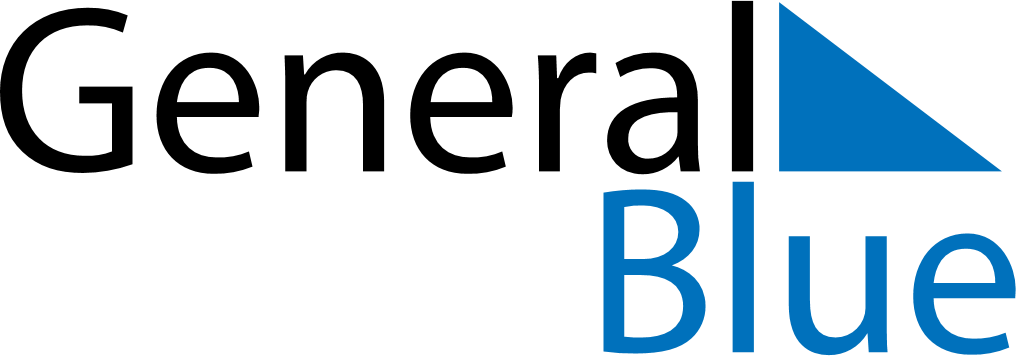 Austria 2027 HolidaysAustria 2027 HolidaysDATENAME OF HOLIDAYJanuary 1, 2027FridayNew Year’s DayJanuary 6, 2027WednesdayEpiphanyMarch 27, 2027SaturdayEaster SaturdayMarch 28, 2027SundayEaster SundayMarch 29, 2027MondayEaster MondayMay 1, 2027SaturdayStaatsfeiertagMay 6, 2027ThursdayAscension DayMay 9, 2027SundayMother’s DayMay 16, 2027SundayPentecostMay 17, 2027MondayWhit MondayMay 27, 2027ThursdayCorpus ChristiAugust 15, 2027SundayAssumptionOctober 26, 2027TuesdayNational HolidayNovember 1, 2027MondayAll Saints’ DayDecember 8, 2027WednesdayImmaculate ConceptionDecember 24, 2027FridayChristmas EveDecember 25, 2027SaturdayChristmas DayDecember 26, 2027SundayBoxing DayDecember 31, 2027FridayNew Year’s Eve